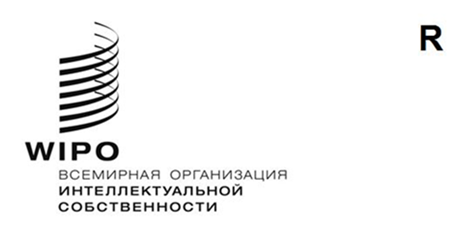 оригинал: английскийдата: 21 октября 2022 годаКомитет по развитию и интеллектуальной собственности (КРИС)Двадцать девятая сессия 
Женева, 17–21 октября 2022 годаРЕЗЮМЕ ПРЕДСЕДАТЕЛЯДвадцать девятая сессия Комитета по развитию и интеллектуальной собственности (КРИС) состоялась 17–21 октября 2022 года в гибридном формате.  В работе сессии приняли участие 101 государство-член и 23 наблюдателя.  Сессию открыл заместитель Генерального директора, курирующий Сектор регионального и национального развития Всемирной организации интеллектуальной собственности (ВОИС), г-н Хасан Клейб.  Председателем сессии выступала посол Сальвадора при Всемирной торговой организации и ВОИС Ее Превосходительство 
г-жа Патрисия Бенедетти.В рамках пункта 2 повестки дня Комитет принял проект повестки дня, представленный в документе CDIP/29/1 Prov. 2.В рамках пункта 3 повестки дня Комитет заслушал общие заявления.  Говоря о пятнадцатой годовщине Повестки дня в области развития, делегации с подлинным удовлетворением констатировали успехи, которых добился Комитет в деле выполнения и интеграции рекомендаций Повестки дня в области развития во все направления деятельности Организации.  Делегации также вновь заявили о своем твердом намерении вести конструктивный диалог и вносить вклад в работу, определенную повесткой дня текущей сессии.В рамках пункта 4 повестки дня Комитет рассмотрел:Отчеты о ходе реализации проектов Повестки дня в области развития, представленные в документе CDIP/29/2.  Комитет принял к сведению информацию, изложенную в этом документе и приложениях к нему.  Комитет одобрил продление работ по проекту «Авторское право и распространение контента в цифровой среде» на 12 месяцев и продление работ по проекту «Регистрация коллективных знаков местных предприятий с учетом их роли для межсекторального экономического развития» на 6 месяцев без бюджетных последствий в обоих случаях.  Комитет также высоко оценил пересмотренную форму отчетности в рамках этого документа, благодаря которой пользователям стало проще знакомиться с информацией о реализации проектов Повестки дня в области развития.  Комитет рекомендовал Секретариату продолжать готовить отчетность в таком виде.Отчет о завершении проекта Повестки дня в области развития (ПДР) «Инструменты для подготовки успешных проектных предложений по ПДР», представленный в документе CDIP/29/4.  Комитет принял к сведению информацию, изложенную в этом документе.Отчет об оценке проекта Повестки дня в области развития (ПДР) «Инструменты для создания успешных проектных предложений в рамках ПДР», представленный в документе CDIP/29/5.  Комитет принял к сведению информацию, изложенную в этом документе.  Кроме того, он поручил Секретариату продолжать внедрять наработки данного проекта в регулярную деятельность ВОИС, систематически уточнять их с учетом современных реалий, проводить обучение по вопросам подготовки и реализации проектов для государств-членов и других соответствующих заинтересованных сторон с учетом индивидуальных потребностей, а также провести небольшой обзор достижений этого проекта в 2024 году.Отчет о ходе выполнения 45 рекомендаций Повестки дня в области развития, представленный в документе CDIP/29/10.  Комитет рассмотрел этот документ с позиций шести кластеров Повестки дня в области развития.  Государства-члены поделились опытом организации мероприятий в области технической помощи в русле положений кластера А.  Комитет высоко оценил обновленную структуру указанного отчета и усилия Секретариата по сопряжению рекомендаций Повестки дня в области развития со стратегическими направлениями работы, заявленными Организацией.Презентацию об оценке проекта WIPO Match, проведенной Отделом внутреннего надзора, отчет о которой представлен в документе EVAL 2020-05.  Комитет принял к сведению презентацию, посвященную указанному отчету, и поручил Секретариату продолжать регулярно информировать его по данной теме.В рамках пункта 4 (i) повестки дня Комитет продолжил обсуждать:вопрос технической помощи ВОИС в области сотрудничества в целях развития, опираясь на отчет о выполнении решения государств-членов о технической помощи ВОИС, представленный в документе CDIP/24/8.  Комитет рассмотрит вопрос о завершении обсуждения документа CDIP/24/8 на своей следующей сессии.вопрос будущих вебинаров, поднятый в документе CDIP/26/6.  Комитет постановил, что государства-члены представят Секретариату свои комментарии к документу CDIP/26/6 до 30 января 2023 года.  Секретариат представит пересмотренный документ к следующей сессии Комитета с учетом комментариев, сделанных государствами-членами на текущей сессии, а также комментариев, которые могут быть получены к вышеуказанному крайнему сроку.В рамках пункта 5 повестки дня Комитет рассмотрел:Предложение Африканской группы по порядку организации раз в два года международной конференции по интеллектуальной собственности и развитию, представленное в документе CDIP/29/3.  Комитет постановил трижды, начиная с 34-й сессии, созывать раз в два года однодневные международные конференции по ИС и развитию, которые будут проходить в первый день недели заседаний КРИС.  Подтемы таких конференций подлежат согласованию на уровне государств-членов.  Комитет поручил Секретариату обеспечить выполнение этого решения на основе принципов сбалансированности и объективности, в том числе в части, касающейся выбора докладчиков и формата мероприятия, и выделить для этой цели людские и финансовые ресурсы.Документ «Выполнение принятых по результатам независимого анализа рекомендаций: обновленное предложение Секретариата и замечания и предложения государств-членов» (CDIP/29/6).  Комитет:напомнил о том, что на своих предыдущих сессиях он принял стратегии выполнения 5, 6, 8, 9, 10, 11, 12, 13 и 14;завершил обсуждение стратегий выполнения 3 и 7;принял стратегию выполнения 2 в следующем виде:«Четыре предстоящие однодневные международные конференции по теме ИС и развития, которые будут проводиться раз в два года в соответствии с решениями КРИС, принятыми на его двадцать второй и двадцать девятой сессиях, могут также служить форумом для организации дебатов более высокого уровня для рассмотрения новых проблем, касающихся ИС.  Такие конференции станут форумом для более открытого обсуждения, в котором примут участие не только государства-члены, но и представители научных кругов, гражданского общества и различных МПО, с тем чтобы внести свой вклад в эти обсуждения, которые способствуют распространению информации о ПДР».принял стратегию выполнения 4 в следующем виде:«Для участия в сессиях КРИС могут приглашаться представители профильных учреждений системы ООН в области развития для обмена опытом в достижении ЦУР в той части, в которой этот опыт связан с мандатом ВОИС и выполнением ПДР.  Основой для этого послужит применяемый ВОИС подход к поощрению участия других субъектов в совещаниях и мероприятиях, организуемых ВОИС».принял стратегию выполнения 15, конкретизировав форму ее выполнения:«По просьбе государств-членов ОКПДР будет организовывать брифинги и презентации, способствующие лучшему пониманию ПДР».постановил продолжить обсуждение стратегии выполнения 1, как было предложено Секретариатом, и стратегии выполнения 16, как было предложено делегацией Южной Африки, на его следующей сессии.Комитет одобрил вариант I для представления отчетности и вариант II для проведения обзора.  Секретариату было поручено приступить к реализации принятых стратегий и выделить для этого необходимые ресурсы.Подборку тематических исследований ВОИС по вопросу управления интеллектуальной собственностью в малых и средних предприятиях, представленную в документе CDIP/29/7.  Комитет высоко оценил содержание этого документа и призвал Секретариат продолжать поддерживать малые и средние предприятия.Предложение по второму этапу реализации проекта «Расширение использования интеллектуальной собственности для мобильных приложений в секторе программного обеспечения», представленное в документе CDIP/29/8.  Комитет одобрил второй этап реализации проекта с изменениями, предложенными государствами-членами, как это отражено в документе CDIP/29/8 REV.Предложение Африканской группы по порядку проведения независимого внешнего обзора технической помощи, оказываемой ВОИС в области сотрудничества в целях развития, представленное в документе CDIP/29/9.  Комитет приветствовал предложение Африканской группы и поручил Секретариату подготовить проект мандата на основе разделов «Введение» и «Цель» вышеуказанного предложения, Норм и стандартов ГОООН, Политики ВОИС в области оценки, соответствующих элементов Мандата на проведение независимого анализа выполнения рекомендаций Повестки дня в области развития, содержащегося в приложении к документу CDIP/14/SUMMARY, и других соответствующих документов в консультации с заинтересованными государствами-членами и Отделом внутреннего обзора ВОИС для его рассмотрения на тридцатой сессии Комитета.  Обзор будет охватывать деятельность ВОИС по оказанию технической помощи в области сотрудничества в целях развития за период 2017–2022 гг.  Комитет просил Секретариат опубликовать проект мандата не позднее чем за два месяца до открытия тридцатой сессии КРИС.Пересмотренное проектное предложение Туниса «Снижение показателей производственного травматизма и профессиональной заболеваемости посредством инноваций и интеллектуальной собственности», представленное в документе CDIP/29/11.  Учитывая широкую поддержку делегаций, Комитет одобрил проектное предложение, изложенное в этом документе, и поручил Секретариату приступить к его реализации.В рамках пункта 6 повестки дня «Интеллектуальная собственность и развитие» Комитет обсудил тему «Коммерциализация ИС и передача технологий».  Комитет заслушал два сообщения Секретариата по заявленной теме, после чего ряд делегаций рассказали об опыте своих стран.  В рамках содержательной дискуссии по данной теме состоялся обмен информацией о национальной политике, практике и имеющихся инструментах для поддержки и продвижения коммерциализации ИС и передачи технологий в соответствующих странах.В рамках пункта 7 повестки дня «Дальнейшая работа» Комитет согласовал перечень вопросов и документов к следующей сессии, который затем был зачитан представителем Секретариата.Комитет принял к сведению, что в соответствии с пунктом 30 краткого отчета о шестьдесят второй серии заседаний Ассамблей государств – членов ВОИС (A/62/12) стенографические отчеты о сессиях КРИС будут заменены автоматизированными текстовыми расшифровками с переводом, подготовленными с помощью системы «речь – текст» и синхронизированными с видеозаписью.  Соответственно, отчет о данной сессии будет представлен в таком виде.  В порядке поддержки работы по совершенствованию технологии автоматической расшифровки текста делегациям предлагается представить в Секретариат исправления существенного характера, желательно за четыре недели до следующей сессии Комитета.Настоящее резюме будет представлять собой отчет Комитета для Генеральной Ассамблеи.[Конец документа]